KOMUNIKASI DATA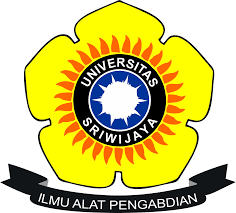 DISUSUN OLEH:NAMA : IMAM MALIKNIM : 09011381621093JURUSAN SISTEM KOMPUTERFAKULTAS ILMU KOMPUTERUNIVERSITAS SRIWIJAYA1. Which the protocol data units are forwarded by a router ?a. Bitsb. Framesc. Packetsd. Segments
Jawaban : C. Packets
Setiap informasi yang dikirimkan pada jaringan Ethernet dikirim dalam sesuatu yang disebutpaket. Internetwork yang berisi protocol mempunyai tanggung jawab dalam pengalamatan dan enkapsulasi paket data jaringan. Data yang dikirim berbentuk paket (packets) 2. What device perporms the role of a hub in a token-ring network ?a. MAUb. Routerc. Switchd. Repeater
Jawaban : A. MAU
MAU adalah perangkat pengulang yang digunakan untuk menghubungkan perangkat token ring ke topologi bintang fisik. Jaringan token ring masih mempertahankan topologi ring logis saat menggunakan MAU
3. What is the topolocy if one central hubs connected to it,and each of those four hubshas four workstations attached ?a. A busb. A ringc. A stard. An extended starJawaban : D. An extended star

Setiap node berkomunikasi langsung dengan sub node, sedangkan sub node berkomunikasidengan central node. traffic data mengalir dari node ke sub node lalu diteruskan ke centralnode dan kembali lagi. 4. Which of the following is a reason that that thubs are considered Layer 1 devices ?a. They deal only with bitsb. They encode data as bitsc. They control access to the shared mediad. They perform parity checks on the bit streamJawaban : B. They encode data as bits
Karena Physical layer (Layer 1) tidak mengenal frame, ia akan melewatkan informasi itu ke bentuk bit. Dan tidak terjadi penambahan header pada layer ini,  bit tersebut nantinya akan disinkronisasi dan kemudian diubah menjadi sinyal listrik yang berupa tinggi tinggi rendahnya tegangan dan selanjutnya ditransmisikan melalui media.5. Which of the following statements regarding switches is correct ?a. Switches encapsulate segments into packetsb. Switches regulate traffic based on Layer 1 addressingc. Switches designed for token ring networks are known ad MAU’sd. Switches combine the connectivity of a hub with the traffic regulation of abridgeJawaban : D. switches combine the connectivity of a hub with the traffic, regulation of a bridge.Switch dianggap sebagai jembatan dengan banyak port yang menggunakan alamat dari hardware untuk memproses dan mengirimkan data pada layer kedua dari model OSI.6. Which networks device can make traffic forwading decisions based on IP addressing ?a. Bridgeb. Hubc. Routerd. MAUJawaban :
C. Router
Router adalah perangkat network yang mengirimkan paket data melalui sebuah jaringan atau pengalamatan ip menuju tujuan nya.7. A ’networking cloud’ symbol can be used to represent all of the following EXCEPT ?a. Devices at all seven layers of the OSI modelb. A single device such as a WAN switch or routerc. Another network,a collection of networks, or the entire internetd. A large group of details that are not pertinent to a situation ,or description,at agiven time
Jawaban : B. a single device such as a WAN switch or routerNetworking could adalah alat yang biasa digunakan dalam 7 layer OSI model8. Which function performed by a NIC is classified as a layer 2 activity ?a. Encapsulating data into segmentsb. Encording bits as electrical signalsc. Using network addresses to direct data deliveryd. Controlling a host’s access to the network medium
Jawab : D. Controlling a host’s access to the network mediumFungsi NIC adalah Sebagai media pengirim data dari satu komputer ke komputer lainnya